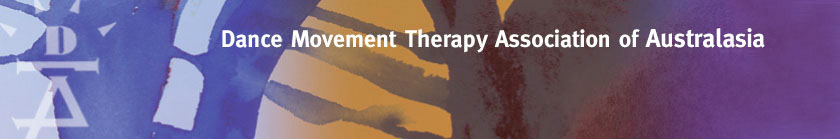 CPD Reflective Journal reporting form(Copy this paragraph as many times as needed).Name of memberReporting periodActivity nameActivity descriptionReflection on content (suggested word length 150 words):Reflection on content (suggested word length 150 words):Reflection on content (suggested word length 150 words):Reflection on content (suggested word length 150 words):Signed:Signed:Dated:Dated: